WCPiT /EA/381-31/17		            Poznań,2017-09-21Uczestnicy postępowaniaDotyczy: przetargu nieograniczonego naDOSTAWĘ WYROBÓW MEDYCZNYCH STERYLNYCH I NIESTERYLNYCHWielkopolskie Centrum Pulmonologii i Torakochirurgii SP ZOZ działając zgodnie z art. 38 ust. 1 ustawy Prawo Zamówień Publicznych udziela wyjaśnień dotyczących Specyfikacji Istotnych Warunków Zamówienia: Pytanie 1 Pytanie 1 Dotyczy:  Pakiet nr 10 poz. 1 Czy Zamawiający odstąpi od wymogu spełniania parametru technicznego : „ciśnienie różnicowe Pa=29,4”, jednocześnie pozostawiając pozostałe parametry bez zmian?Pytanie 2 Dotyczy:  Pakiet nr 10 poz. 2 Czy Zamawiający dopuści do zaoferowania czepki pakowane w kartonikach po 100sztuk, spełniające pozostałe wymagania SIWZ?Pytanie 3 Dotyczy:  Pakiet nr 10 poz. 3 Czy Zamawiający dopuści do zaoferowania czepki pakowane w kartonikach po 100sztuk, spełniające pozostałe wymagania SIWZ?Pytanie 4 Dotyczy:  Pakiet nr 10 poz. 4 Czy Zamawiający dopuści do zaoferowania pokrowce higieniczne na buty o wymiarach minimalnych 40x16 cm, spełniające pozostałe wymagania SIWZ?Pytanie 5 Dotyczy:  Pakiet nr 10 poz. 5 Czy Zamawiający dopuści do zaoferowania sterylny pokrowiec foliowy o wymiarach:15 x 249 cm, lub18 x 244 cm , lub14 x 250 cm?,pakowany w sposób gwarantujący aseptyczną aplikację?Pytanie 6 Dotyczy:  Pakiet nr 12 poz. 1 Czy Zamawiający wymaga zaoferowania prześcieradła foliowo – celulozowego trójwarstwowego o parametrach :grubość bibuły: 36 (+/- 0,10) g/m2grubość folii: 22 (+/- 2) mikrony?spełniające wymagania SIWZ?Pytanie 7 Dotyczy:  Pakiet nr 12 poz. 4 Prosimy o wyjaśnienie czy Zamawiający będzie używał przedmiotowego  fartucha do drobnych zabiegów chirurgicznych? Jeśli tak, to czy Zamawiający będzie wymagał spełniania normy PN-EN 13795 (dokument potwierdzający spełnianie parametru do okazania na wezwanie)? Spełnianie wyżej wskazanej normy jest warunkiem bezwzględnym dla fartuchów stosowanych przy zabiegach chirurgicznych i minimalizuje ryzyko zakażeń krzyżowych. Pytanie 8 Dotyczy:  Pakiet nr 17 poz. 1 Czy Zamawiający dopuści do zaoferowania jałową folię do głowic USG o wymiarach 18 x 127 cm spełniającą pozostałe wymogi SIWZ? Pytanie 9 Dotyczy:  Pakiet nr 10 poz. 7 Czy Zamawiający dopuści do zaoferowania zestaw do transplantacji o składzie:1 szt. serweta na stół instrumentarium (owinięcie zestawu) 150x200cm 1 szt. Osłona na stolik Mayo 75x150 cm- wzmacniana na całej długości 1 szt. fartuch chirurgiczny wzmocniony (SMS) rozmiar L o łączeniach wykonanych ultradźwiękowo, paroprzepuszczalny, barierowy, zapewniający ochronę przed przenikaniem płynów.2 szt. fartuch chirurgiczny wzmocniony (SMS) rozmiar XL o łączeniach wykonanych ultradźwiękowo, paroprzepuszczalny, barierowy, zapewniający ochronę przed przenikaniem płynów.1 szt. Rękawice bez pudrowe, pakowane osobno o wskaźniku 0,65 AQL, rozmiar 71 szt. Rękawice bez pudrowe, pakowane osobno o wskaźniku 0,65 AQL, rozmiar 7,5 1 szt. Rękawice bez pudrowe, pakowane osobno o wskaźniku 0,65 AQL, rozmiar 81 szt. Rękawice bez pudrowe, pakowane osobno o wskaźniku 0,65 AQL, rozmiar 8,5 10 szt. Serweta samoprzylepna, gazowa 45x45cm 17 nitkowa 4 warstwowa z nitką radiacyjną i tasiemką 1 szt. Ołówek elektrochirurgiczny z przedłużeniem i kablem min. 3m. 2 szt. Ostrze chirurgiczne nr 11 1 szt. Ostrze chirurgiczne nr 24 2 szt. Miska nerkowata, niebieska, pojemność 700ml 30 szt. Kompres gazowy 10x10cm 17 nitkowy, 8 warstwowy z nitką radiacyjną 1 szt. Miska transparentna z uchwytem i miarką, pojemność 1200ml 2 szt. Kieszeń na diatermie z dwoma taśmami samoprzylepnymi na całej długości, grubość folii PE 80µ, rozmiar 30x30cm2 szt. Koc służący do owinięcia narządów, 100% bawełna, 98x80cm 1 szt. igła iniekcyjna 24Gx25mm 1 szt. igła iniekcyjna 23Gx25mm 1 szt. igła iniekcyjna 18Gx40mm 1 szt. strzykawka dwu częściowa LS, pojemność 10 ml 10 szt. tupfer gazowy Ø 25mm z nitką radiacyjną 1 szt. strzykawka trój częściowa LL, pojemność 60ml 1 szt. samoprzylepna serweta wzmocniona min. 240x150cm, wzmocnienie 50x20cm 2 szt. samoprzylepna serweta wzmocniona 90x75cm, wzmocnienie 20x50cm   1 szt. samoprzylepna serweta wzmocniona 175x220cm, wzmocnienie 90x80cm 1 szt. końcówka ssąca typu Yankauer CH22/PR20/SC 1 szt. dren do ssaka 2,5m- 25Ch 1 szt. taśma retrakcyjna kolor niebieski 3 szt. torba na narządy 51x51cm 1 szt, opatrunek samoprzylepny 10x30cm 2 szt. serweta gazowa lub włókninowa  min. 45x70cm, 17 nitkowa, 4 warstwowa z tasiemką i nitką radiacyjną, po wstępnym praniu  2 szt. taśma samoprzylepna rozmiar 9x51cm  1 szt. magnetyczny pojemnik do liczenia igiełMateriał bazowy serwety do chłonny laminat dwuwarstwowy o gramaturze  56g/m² (jedną z warstw stanowi folia PE), Wyrób musi spełniać wymogi normy PN EN 13795 wymagania wysokie. - odporność na przenikanie cieczy min.390 cm H2O (strefa krytyczna)- odporność na uszkodzenia mechaniczne – wytrzymałość na wypychanie sucho/mokro > 220 kPawstawka chłonna w strefie krytycznej - nieprzemakalna, dwuwarstwowa o gramaturze min. 74 g/m2-opakowanie jednostkowe folia/ Tyvek pozwalające na otwarcie zestawu zgodnie z zasadami aseptyki. Opakowanie  posiada dwie samoprzylepne etykiety do wklejenia do protokołu medycznego oraz opis komponentów w języku polskim?Odpowiedź:  Ad 1,2,3,7,9 -  Zamawiający  pozostawia zapisy SIWZ bez zmian.Ad 4,6,8-  Zamawiający dopuszcza.Ad 5 -  Zamawiający dopuszcza 18x244.Pytanie 2Pakiet nr 2, pozycja 1 Czy Zamawiający dopuści przyrząd do przetaczania płynów infuzyjnych w całości pozbawiony ftalanów, z komorą kroplową wykonaną z PCV o długości 55mm w części przezroczystej, i igłą biorczą wykonaną z ABS bez wzmocnienia włóknem szklanym, z nazwą producenta na opakowaniu jednostkowym zamiast bezpośrednio na przyrządzie, z drenem o długości 150cm bez łącznika dodatkowej iniekcji?Odpowiedź:  Zamawiający  pozostawia zapisy SIWZ bez zmian.Pakiet nr 2, pozycja 3 Czy Zamawiający dopuści przyrząd do przetaczania krwi w całości pozbawiony ftalanów, z komorą kroplową wykonaną z PCV, z nazwą producenta na opakowaniu jednostkowym zamiast bezpośrednio na przyrządzie?Odpowiedź:  Zamawiający  pozostawia zapisy SIWZ bez zmian.Pakiet nr 2, pozycje 6 – 9 Czy Zamawiający dopuści strzykawki jednorazowe z mlecznym tłokiem, z jednostronną skalą nominalną, bez rozszerzenia, bez nazwy producenta oraz typu strzykawki nadrukowanych na cylindrze, z numerycznym (zamiast kolorystycznego) oznakowaniem rozmiaru strzykawki na pojedynczym opakowaniu oraz bez informacji o braku ftalanów?Odpowiedź:  Zamawiający  pozostawia zapisy SIWZ bez zmian.Pakiet nr 2, pozycja 10 Czy Zamawiający dopuści strzykawkę cewnikową 100ml z pojedynczą skalą pomiarową?Odpowiedź:  Zamawiający  pozostawia zapisy SIWZ bez zmian.Pakiet nr 2, pozycja 11 Czy Zamawiający dopuści strzykawkę cewnikową 50ml z pojedynczą skalą pomiarową, bez łącznika redukcyjnego Luer?Odpowiedź:  Zamawiający  pozostawia zapisy SIWZ bez zmian.Pakiet nr 10, pozycja 1 Czy Zamawiający dopuści maskę chirurgiczną o filtracji bakteryjnej ≥98%, o ciśnieniu różnicowym Pa <29,4?Odpowiedź:  Zamawiający  pozostawia zapisy SIWZ bez zmian.Pakiet nr 10, pozycja 1 Czy Zamawiający dopuści maskę chirurgiczną o ciśnieniu różnicowym 32,78mm Pa/cm2?Odpowiedź:  Zamawiający  pozostawia zapisy SIWZ bez zmian.Pakiet nr 10, pozycja 1 Czy Zamawiający dopuści maskę chirurgiczną o ciśnieniu różnicowym 30,88mm Pa/cm2?Odpowiedź:  Zamawiający  pozostawia zapisy SIWZ bez zmian.Pakiet nr 10, pozycja 2 Czy Zamawiający dopuści czepek w formie furażerki z tyłu ściągany gumką. Wykonany w całości z perforowanej włókniny wiskozowej o gramaturze 25g/m2 zapewniającej doskonałą oddychalność i komfort noszenia,  głębokość  13,5 cm +/- 1cm. Średnica denka 20,5cm+/- 1cm. Szyty techniką owerlok. Opakowanie a'100 szt. w formie kartonika umożliwiającego wyjmowanie pojedynczych sztuk. Dostępny w kolorze zielonym i niebieskim.Odpowiedź: Zamawiający dopuszcza.Pakiet nr 10, pozycja 3 Czy Zamawiający dopuści czepek chirurgiczny w formie furażerki z trokami do umocowania. Wykonany w całości z perforowanej włókniny wiskozowej o gramaturze 25g/m2 zapewniającej doskonałą oddychalność i komfort noszenia,  głębokość  11,5 cm +/- 1cm. Wymiary denka 24,8 cm x 5cm +/- 1cm. Szyty techniką owerlok. Opakowanie a'100 szt. w formie kartonika umożliwiającego wyjmowanie pojedynczych sztuk. Dostępny w kolorze zielonym i niebieskimOdpowiedź: Zamawiający dopuszcza.Pakiet nr 10, pozycja 3 Czy Zamawiający dopuści czepek  w formie furażerki wiązany z tyłu na troki.  Wykonany w całości z perforowanej włókniny Spunlace Mesh o gramaturze 35g/m2 zapewniającej doskonałą oddychalność i komfort noszenia,  wysokość w części przedniej 15cm. Wymiary denka: 17cm x 25cm. Troki białe długości 25 cm. Opakowanie a'100 szt. w formie kartonika umożliwiajacego wyjmowanie pojedynczych sztuk. Dostępny w kolorze niebieskim, z białymi trokamiOdpowiedź: Zamawiający dopuszcza.Pakiet nr 10, pozycja 4 Czy Zamawiający dopuści ochraniacze na buty wykonane z mocnej i wytrzymałej folii polietylenowej o grubości 18 µm, ściągane podwójną gumką obszytą ultradźwiękowo? Wymiary 41 cm x 15cm. Kolor niebieski.Odpowiedź:  Zamawiający  pozostawia zapisy SIWZ bez zmian.Pakiet nr 10, pozycja 4 Czy Zamawiający dopuści ochraniacze na buty wykonane z mocnej i wytrzymałej włókniny polipropylenowej 30 g/m², ściągane podwójną gumką obszytą ultradźwiękowo. Wymiary 38cm x 17cm.Odpowiedź:  Zamawiający  pozostawia zapisy SIWZ bez zmian.Pakiet nr 10, pozycja 4 Czy Zamawiający dopuści ochraniacze na buty wykonane z mocnej i wytrzymałej włókniny polipropylenowej 40 g/m² z warstwą antypoślizgową, ściągane podwójną gumką obszytą ultradźwiękowo. Wymiary 38cm x 17cm. Odpowiedź: Zamawiający dopuszcza.Pakiet nr 10, pozycja 5 Czy Zamawiający dopuści pokrowiec na przewody w rozmiarze 16 x 200-250cm, spełniający pozostałe wymagania SIWZ?Odpowiedź:  Zamawiający  pozostawia zapisy SIWZ bez zmian.Pakiet nr 10, pozycja 6 Czy Zamawiający dopuści wzmocnioną osłonę (serwetę) na stolik Mayo o wymiarach 80 cm x 140 cm wykonaną z folii PE o gramaturze 50 g/m2 oraz włókniny chłonnej w obszarze wzmocnionym o wymiarach 60 cm x 140 cm, łączna gramatura w strefie wzmocnionej 80 g/m2. Osłona w postaci worka w kolorze czerwonym, składana teleskopowo z zaznaczonym kierunkiem rozwijania. Odpowiedź: Zamawiający dopuszcza.Pakiet nr 10, pozycja 7 Czy Zamawiający zgodzi się na wydzielenie pozycji nr 7 do osobnego zadania? Państwa zgoda zwiększy konkurencyjność postępowania umożliwiając złożenie ofert większej liczbie wykonawców co pozwoli Państwu na lepszy wybór oferty najkorzystniejszej.Odpowiedź:  Zamawiający  pozostawia zapisy SIWZ bez zmian.Pakiet nr 11, pozycja 1 Czy Zamawiający dopuści maskę spełniającą wymagania SIWZ pakowaną a’25szt z przeliczeniem podanych ilości?Odpowiedź: Zamawiający dopuszcza.Pakiet nr 11, pozycja 2 Czy Zamawiający dopuści maskę zgodna z normą EN14683:2005, Typ IIR sklasyfikowanaą zgodnie z FFP3 klasą filtracji zapewniająca maksymalna ochronię podczas przygotowywania cytostatyków, kontaktu z krwią i innymi mikrobami. KLASA OCHRONY: FFP3 NR Przeciw chorobom zakaźnym, przeznaczone do specjalistycznych placówek medycznych o podwyższonym stopniu ryzyka. Badanie wykonane zgodnie z  DIN EN 149:2001 + A1:2009 dotyczące skuteczności filtracji cząsteczek stałych,również w odniesieniu do DIN EN 143:2007 dotyczących skuteczności filtracji do ekspozycji cząsteczek. Maska o parametrach: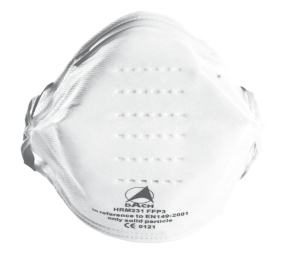 Odpowiedź: Zamawiający dopuszcza.Pakiet nr 12, pozycja 1 Czy Zamawiający dopuści prześcieradło z włókniny polipropylenowej podfoliowanej o gramaturze 25g/m2?Odpowiedź:  Zamawiający  pozostawia zapisy SIWZ bez zmian.Pakiet nr 12, pozycja 1 Czy Zamawiający dopuści prześcieradło z włókniny polipropylenowej podfoliowanej o gramaturze 45g/m2?Odpowiedź:  Zamawiający  pozostawia zapisy SIWZ bez zmian.Pakiet nr 12, pozycja 1 Czy Zamawiający dopuści prześcieradło w rozmiarze 160x210cm?Odpowiedź: Zamawiający dopuszcza.Pakiet nr 12, pozycja 3 Czy Zamawiający dopuści ochraniacze na buty wykonane z mocnej i wytrzymałej włókniny polipropylenowej ściągane podwójną gumką obszytą ultradźwiękowo, bez gumki pod podeszwą?Odpowiedź:  Zamawiający  pozostawia zapisy SIWZ bez zmian.Pakiet nr 12, pozycja 4 Czy Zamawiający dopuści fartuch wykonany z włókniny polipropylenowej podfoliowanej na całej powierzchni z poliestrowymi mankietami? Pragniemy zaznaczyć, że odchodzi się od mankietów bawełnianych na rzecz poliestrowych z uwagi na pylenie bawełny.Odpowiedź:  Zamawiający  pozostawia zapisy SIWZ bez zmian.Pytanie 3 Dotyczy: Nr sprawy WCPIT/EA/381- 31 /17, Pakiet 3 - Zestawy do hemodiafiltracji  i cewniki dializacyjne, ilość pozycji 18, pozycja 10aCzy Zamawiający dopuści cewnik dwuświatłowy poliuretanowy z ramionami prostymi z  kolorystyczne oznaczonymi zakończeniami żylnymi i tętniczymi za pomocą klamerek zaciskowych,  cewnik 12FR  o długości 15 cm widoczny w RTG. Biokompatybilny, termowrażliwy materiał cewnika mięknie po implantacji co zwiększa bezpieczeństwo i komfort pacjenta. Kolorowo kodowane zaciski z opisem przepływów dla ułatwienia doboru właściwego cewnika. Elastycznie zabezpieczające obrotowe skrzydełka. Rozmiar i długość cewnika podana we French naniesiona na piastę cewnika. Zestaw z cewnikiem zawiera: igłę wprowadzającą 18Ga x 7cm, strzykawkę 5ml, cewnik PU widoczny w RTG, dwa rozszerzacze o wymiarach 8Fr x 10cm i 12Fr x 15cm, znaczona prowadnica J-Flex Tip 0.038’’, dwa koreczki heparynizowane.  Dotyczy: Nr sprawy WCPIT/EA/381- 31 /17, Pakiet 3 - Zestawy do hemodiafiltracji  i cewniki dializacyjne, ilość pozycji 18, pozycja 10bCzy Zamawiający dopuści cewnik dwuświatłowy poliuretanowy z ramionami prostymi z  kolorystyczne oznaczonymi zakończeniami żylnymi i tętniczymi za pomocą klamerek zaciskowych,  cewnik 12FR  o długości 20 cm widoczny w RTG. Biokompatybilny, termowrażliwy materiał cewnika mięknie po implantacji co zwiększa bezpieczeństwo i komfort pacjenta. Kolorowo kodowane zaciski z opisem przepływów dla ułatwienia doboru właściwego cewnika. Elastycznie zabezpieczające obrotowe skrzydełka. Rozmiar i długość cewnika podana we French naniesiona na piastę cewnika. Zestaw z cewnikiem zawiera: igłę wprowadzającą 18Ga x 7cm, strzykawkę 5ml, cewnik PU widoczny w RTG, dwa rozszerzacze o wymiarach 8Fr x 10cm i 12Fr x 15cm, znaczona prowadnica J-Flex Tip 0.038’’, dwa koreczki heparynizowane.  Dotyczy: Nr sprawy WCPIT/EA/381- 31 /17, Pakiet 3 - Zestawy do hemodiafiltracji  i cewniki dializacyjne, ilość pozycji 18, pozycja 10cCzy Zamawiający dopuści cewnik dwuświatłowy poliuretanowy z ramionami prostymi z  kolorystyczne oznaczonymi zakończeniami żylnymi i tętniczymi za pomocą klamerek zaciskowych,  cewnik 12FR  o długości 24 cm widoczny w RTG. Biokompatybilny, termowrażliwy materiał cewnika mięknie po implantacji co zwiększa bezpieczeństwo i komfort pacjenta. Kolorowo kodowane zaciski z opisem przepływów dla ułatwienia doboru właściwego cewnika. Elastycznie zabezpieczające obrotowe skrzydełka. Rozmiar i długość cewnika podana we French naniesiona na piastę cewnika. Zestaw z cewnikiem zawiera: igłę wprowadzającą 18Ga x 7cm, strzykawkę 5ml, cewnik PU widoczny w RTG, dwa rozszerzacze o wymiarach 8Fr x 10cm i 12Fr x 15cm, znaczona prowadnica J-Flex Tip 0.038’’, dwa koreczki heparynizowane.  Dotyczy: Nr sprawy WCPIT/EA/381- 31 /17, Pakiet 3 - Zestawy do hemodiafiltracji  i cewniki dializacyjne, ilość pozycji 18, pozycja 10dCzy Zamawiający dopuści cewnik dwuświatłowy poliuretanowy z ramionami prostymi z  kolorystyczne oznaczonymi zakończeniami żylnymi i tętniczymi za pomocą klamerek zaciskowych,  cewnik 14FR  o długości 15 cm widoczny w RTG. Biokompatybilny, termowrażliwy materiał cewnika mięknie po implantacji co zwiększa bezpieczeństwo i komfort pacjenta. Kolorowo kodowane zaciski z opisem przepływów dla ułatwienia doboru właściwego cewnika. Elastycznie zabezpieczające obrotowe skrzydełka. Rozmiar i długość cewnika podana we French naniesiona na piastę cewnika. Zestaw z cewnikiem zawiera: igłę wprowadzającą 18Ga x 7cm, strzykawkę 5ml, cewnik PU widoczny w RTG, dwa rozszerzacze o wymiarach 8Fr x 10cm i 12Fr x 15cm, znaczona prowadnica J-Flex Tip 0.038’’, dwa koreczki heparynizowane.  Dotyczy: Nr sprawy WCPIT/EA/381- 31 /17, Pakiet 3 - Zestawy do hemodiafiltracji  i cewniki dializacyjne, ilość pozycji 18, pozycja 10eCzy Zamawiający dopuści cewnik dwuświatłowy poliuretanowy z ramionami prostymi z  kolorystyczne oznaczonymi zakończeniami żylnymi i tętniczymi za pomocą klamerek zaciskowych,  cewnik 14FR  o długości 20 cm widoczny w RTG. Biokompatybilny, termowrażliwy materiał cewnika mięknie po implantacji co zwiększa bezpieczeństwo i komfort pacjenta. Kolorowo kodowane zaciski z opisem przepływów dla ułatwienia doboru właściwego cewnika. Elastycznie zabezpieczające obrotowe skrzydełka. Rozmiar i długość cewnika podana we French naniesiona na piastę cewnika. Zestaw z cewnikiem zawiera: igłę wprowadzającą 18Ga x 7cm, strzykawkę 5ml, cewnik PU widoczny w RTG, dwa rozszerzacze o wymiarach 8Fr x 10cm i 12Fr x 15cm, znaczona prowadnica J-Flex Tip 0.038’’, dwa koreczki heparynizowane.  Dotyczy: Nr sprawy WCPIT/EA/381- 31 /17, Pakiet 3 - Zestawy do hemodiafiltracji  i cewniki dializacyjne, ilość pozycji 18, pozycja 10fCzy Zamawiający dopuści cewnik dwuświatłowy poliuretanowy z ramionami prostymi z  kolorystyczne oznaczonymi zakończeniami żylnymi i tętniczymi za pomocą klamerek zaciskowych,  cewnik 14FR  o długości 24 cm widoczny w RTG. Biokompatybilny, termowrażliwy materiał cewnika mięknie po implantacji co zwiększa bezpieczeństwo i komfort pacjenta. Kolorowo kodowane zaciski z opisem przepływów dla ułatwienia doboru właściwego cewnika. Elastycznie zabezpieczające obrotowe skrzydełka. Rozmiar i długość cewnika podana we French naniesiona na piastę cewnika. Zestaw z cewnikiem zawiera: igłę wprowadzającą 18Ga x 7cm, strzykawkę 5ml, cewnik PU widoczny w RTG, dwa rozszerzacze o wymiarach 8Fr x 10cm i 12Fr x 15cm, znaczona prowadnica J-Flex Tip 0.038’’, dwa koreczki heparynizowane.  Czy Zamawiający wyrazi zgodę na wydzielenie pozycji od pozycji 10 a do pozycji 10 f  z Pakietu nr 3-  Zestawy do hemodiafiltracji i cewniki dializacyjne i stworzy osobny pakiet?Wydzielenie pozycji stworzy Zamawiającemu możliwości na składania ofert konkurencyjnych co przełoży się na efektywne zarządzanie środkami publicznymi. Odpowiedź:  Zamawiający  pozostawia zapisy SIWZ bez zmian.Pytanie 4Dotyczy części 15 A1.        Czy Zamawiający wyrazi zgodę na zaoferowanie zestawów do autotransfuzji AT1 9005101 pakowanych w opakowanie zbiorcze po 8 sztuk a tym samym dopuści zaoferowanie produktów po przeliczeniu ilości opakowań – z zaokrągleniem do pełnego opakowania w górę?Odpowiedź:  Zgodnie z zapisami SIWZpkt 10.2” Wyroby w opakowaniach innej wielkości niż przedstawione w opisie zamówienia przez zamawiającego należy wycenić tak, aby ilość  była zgodna z SIWZ, przeliczając ilości opakowań do dwóch miejsc po przecinku.” Wielkopolskie Centrum Pulmonologii i Torakochirurgii SP ZOZ działając na podstawie art. 38 ust. 6 ustawy Prawo Zamówień Publicznych z dnia 29 stycznia 2004r.  przedłuża terminy składania i otwarcia ofert do 26.09.2017 roku.Godziny składania i otwarcia ofert pozostają bez zmian.Wymagania EN 149Wymagania EN 149Wymagania EN 149Wyniki badańFFP1FFP2FFP3DACH Maska OchronnaFiltracja (chlorek sodu)20%6%1%0,14%Odporność (mbar)Wdychanie (30 l/m)0,60,710,27Wdychanie (95 l/m)2,12,430,94Wydychanie (160 l/m)3331,48Całkowity przeciek wewnętrzny22%8%2%0,85%Wymagania EN14683:2005Wymagania EN14683:2005Wymagania EN14683:2005Wyniki badańTyp IIRTyp IIRTyp IIRMaska OchronnaBFE (Staphylococcus aureus)≥ 98%≥ 98%≥ 98%99,9%Syntetyczna penetracja krwi≥120 mm Hg≥120 mm Hg≥120 mm Hg≥ 160 mm Hg